Thema:	Form und Inhalt von Verbraucherdarlehen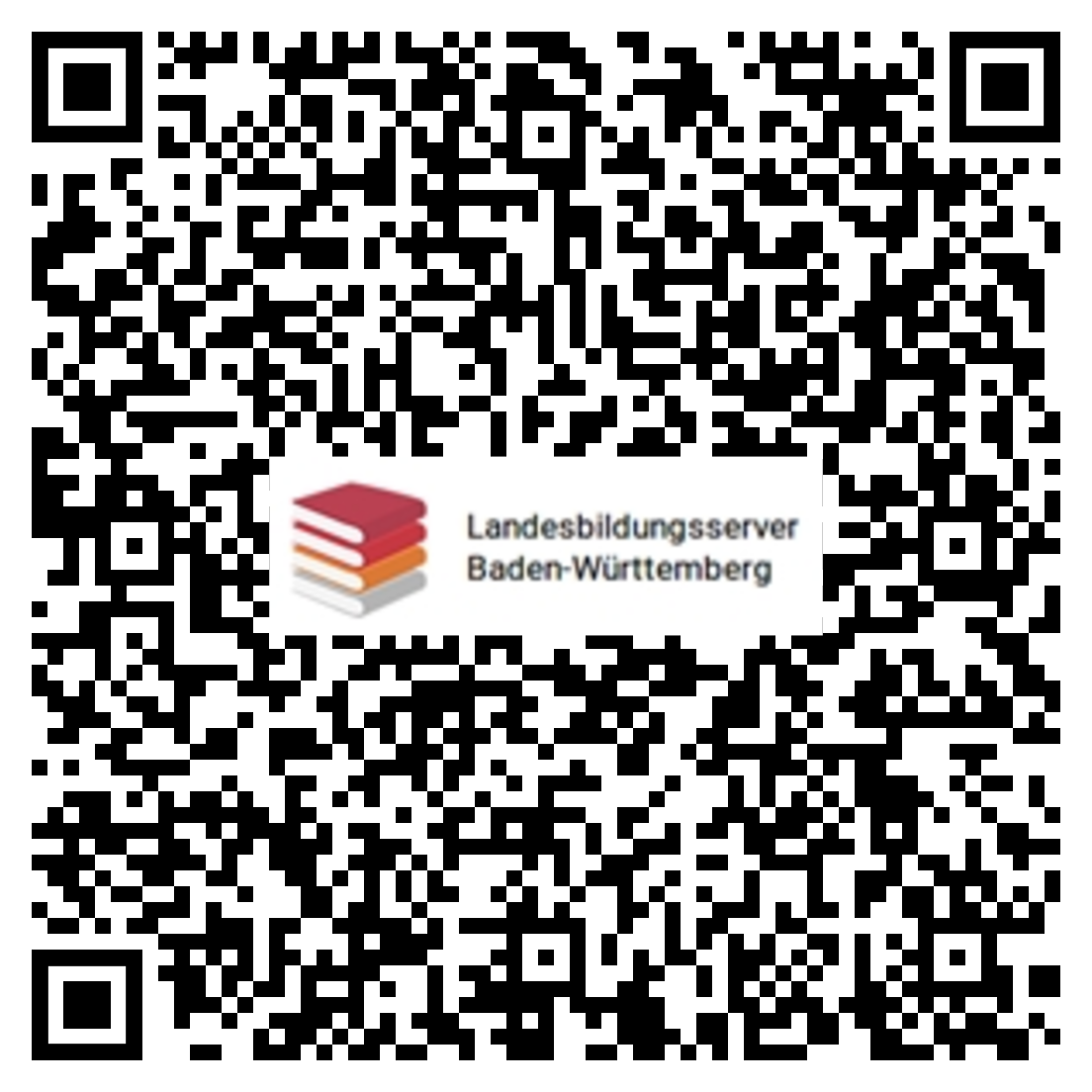 Auszüge aus dem	Einführungsgesetz zum Bürgerlichen Gesetzbuche – EGBGB
Bürgerlichen Gesetzbuch – BGB und der
Preisangabenverordnung - PAngV
Quellen:	https://www.gesetze-im-internet.de/bgbeg/ 
	https://www.gesetze-im-internet.de/bgb/index.html 
	https://www.gesetze-im-internet.de/pangv/ 	10.06.2019Einführungsgesetz zum Bürgerlichen Gesetzbuche§ 3 Inhalt der vorvertraglichen Information bei Allgemein-Verbraucherdarlehensverträgen(1) Die Unterrichtung vor Vertragsschluss muss folgende Informationen enthalten: 1. den Namen und die Anschrift des Darlehensgebers,2. die Art des Darlehens,3. den effektiven Jahreszins,4. den Nettodarlehensbetrag,5. den Sollzinssatz,6. die Vertragslaufzeit,7. Betrag, Zahl und Fälligkeit der einzelnen Teilzahlungen,8. den Gesamtbetrag,9. die Auszahlungsbedingungen,10. alle sonstigen Kosten, (…),11. den Verzugszinssatz (…),12. einen Warnhinweis zu den Folgen ausbleibender Zahlungen,13. das Bestehen oder Nichtbestehen eines Widerrufsrechts,14. das Recht des Darlehensnehmers, das Darlehen vorzeitig zurückzuzahlen, (…).(2) Gesamtbetrag ist die Summe aus Nettodarlehensbetrag und Gesamtkosten. (…)
Die Gesamtkosten und der effektive Jahreszins sind nach § 6 der Preisangabenverordnung zu berechnen.(3) Der Gesamtbetrag und der effektive Jahreszins sind anhand eines repräsentativen Beispiels zu erläutern. Dabei sind sämtliche in die Berechnung des effektiven Jahreszinses einfließenden Annahmen anzugeben und die vom Darlehensnehmer genannten Wünsche zu einzelnen Vertragsbedingungen zu berücksichtigen. (…).Bürgerliches Gesetzbuch – BGBWiderrufsrecht bei Verbraucherverträgen	§ 355 Widerrufsrecht bei Verbraucherverträgen(1) Wird einem Verbraucher durch Gesetz ein Widerrufsrecht nach dieser Vorschrift eingeräumt, so sind der Verbraucher und der Unternehmer an ihre auf den Abschluss des Vertrags gerichteten Willenserklärungen nicht mehr gebunden, wenn der Verbraucher seine Willenserklärung fristgerecht widerrufen hat. Der Widerruf erfolgt durch Erklärung gegenüber dem Unternehmer. Aus der Erklärung muss der Entschluss des Verbrauchers zum Widerruf des Vertrags eindeutig hervorgehen. Der Widerruf muss keine Begründung enthalten. Zur Fristwahrung genügt die rechtzeitige Absendung des Widerrufs.(2) Die Widerrufsfrist beträgt 14 Tage. Sie beginnt mit Vertragsschluss, (…).(3) Im Falle des Widerrufs sind die empfangenen Leistungen unverzüglich zurückzugewähren. (…) Ein Verbraucher wahrt diese Frist durch die rechtzeitige Absendung der Waren. Der Unternehmer trägt bei Widerruf die Gefahr der Rücksendung der Waren.Darlehensvertrag	§ 488 Vertragstypische Pflichten beim Darlehensvertrag(1) Durch den Darlehensvertrag wird der Darlehensgeber verpflichtet, dem Darlehensnehmer einen Geldbetrag in der vereinbarten Höhe zur Verfügung zu stellen. Der Darlehensnehmer ist verpflichtet, einen geschuldeten Zins zu zahlen und bei Fälligkeit das zur Verfügung gestellte Darlehen zurückzuzahlen. (…)§ 490 Außerordentliches Kündigungsrecht(1) Wenn in den Vermögensverhältnissen des Darlehensnehmers oder in der Werthaltigkeit einer für das Darlehen gestellten Sicherheit eine wesentliche Verschlechterung eintritt oder einzutreten droht, durch die die Rückzahlung des Darlehens, auch unter Verwertung der Sicherheit, gefährdet wird, kann der Darlehensgeber den Darlehensvertrag (…) fristlos kündigen. (…)Besondere Vorschriften für Verbraucherdarlehensverträge	§ 491 Verbraucherdarlehensvertrag(…)
(2) Allgemein-Verbraucherdarlehensverträge sind entgeltliche Darlehensverträge zwischen einem Unternehmer als Darlehensgeber und einem Verbraucher als Darlehensnehmer. Keine Allgemein-Verbraucherdarlehensverträge sind Verträge, 1. bei denen der Nettodarlehensbetrag (Artikel 247 § 3 Abs. 2 des Einführungsgesetzes zum Bürgerlichen Gesetzbuche) weniger als 200 Euro beträgt,2. bei denen sich die Haftung des Darlehensnehmers auf eine dem Darlehensgeber zum Pfand übergebene Sache beschränkt,3. bei denen der Darlehensnehmer das Darlehen binnen drei Monaten zurückzuzahlen hat und nur geringe Kosten vereinbart sind,4. die von Arbeitgebern mit ihren Arbeitnehmern als Nebenleistung zum Arbeitsvertrag zu einem niedrigeren als dem marktüblichen effektiven Jahreszins (§ 6 der Preisangabenverordnung) abgeschlossen werden und anderen Personen nicht angeboten werden, (…).§ 491a Vorvertragliche Informationspflichten bei Verbraucherdarlehensverträgen(1) Der Darlehensgeber ist verpflichtet, den Darlehensnehmer nach Maßgabe des Artikels 247 des Einführungsgesetzes zum Bürgerlichen Gesetzbuche zu informieren. (…)(3) Der Darlehensgeber ist verpflichtet, dem Darlehensnehmer vor Abschluss eines Verbraucherdarlehensvertrags angemessene Erläuterungen zu geben, damit der Darlehensnehmer in die Lage versetzt wird, zu beurteilen, ob der Vertrag dem von ihm verfolgten Zweck und seinen Vermögensverhältnissen gerecht wird. Hierzu sind gegebenenfalls die vorvertraglichen Informationen gemäß Absatz 1, die Hauptmerkmale der vom Darlehensgeber angebotenen Verträge sowie ihre vertragstypischen Auswirkungen auf den Darlehensnehmer, einschließlich der Folgen bei Zahlungsverzug, zu erläutern. (…)§ 492 Schriftform, Vertragsinhalt(1) Verbraucherdarlehensverträge sind (…) schriftlich abzuschließen. Der Schriftform ist genügt, wenn Antrag und Annahme durch die Vertragsparteien jeweils getrennt schriftlich erklärt werden. (…)(2) Der Vertrag muss die für den Verbraucherdarlehensvertrag vorgeschriebenen Angaben nach Artikel 247 §§ 6 bis 13 des Einführungsgesetzes zum Bürgerlichen Gesetzbuche enthalten.(3) Nach Vertragsschluss stellt der Darlehensgeber dem Darlehensnehmer eine Abschrift des Vertrags zur Verfügung. (…)§ 493 Informationen während des Vertragsverhältnisses(1) Ist in einem Verbraucherdarlehensvertrag der Sollzinssatz gebunden und endet die Sollzinsbindung vor der für die Rückzahlung bestimmten Zeit, unterrichtet der Darlehensgeber den Darlehensnehmer spätestens drei Monate vor Ende der Sollzinsbindung darüber, ob er zu einer neuen Sollzinsbindungsabrede bereit ist. (…) § 494 Rechtsfolgen von Formmängeln(1) Der Verbraucherdarlehensvertrag [ist] nichtig, wenn die Schriftform insgesamt nicht eingehalten ist oder wenn eine der in Artikel 247 §§ 6 und 10 bis 13 des Einführungsgesetzes zum Bürgerlichen Gesetzbuche für den Verbraucherdarlehensvertrag vorgeschriebenen Angaben fehlt.(2) Ungeachtet eines Mangels nach Absatz 1 wird der Verbraucherdarlehensvertrag gültig, soweit der Darlehensnehmer das Darlehen empfängt oder in Anspruch nimmt. Jedoch ermäßigt sich der dem Verbraucherdarlehensvertrag zugrunde gelegte Sollzinssatz auf den gesetzlichen Zinssatz, wenn die Angabe des Sollzinssatzes, des effektiven Jahreszinses oder des Gesamtbetrags fehlt. (…)(4) Nicht angegebene Kosten werden vom Darlehensnehmer nicht geschuldet. (…)(6) Fehlen im Vertrag Angaben zur Laufzeit oder zum Kündigungsrecht, ist der Darlehensnehmer jederzeit zur Kündigung berechtigt. (…)§ 495 Widerrufsrecht; Bedenkzeit(1) Dem Darlehensnehmer steht bei einem Verbraucherdarlehensvertrag ein Widerrufsrecht nach § 355 zu. (…)§ 497 Verzug des Darlehensnehmers(1) Soweit der Darlehensnehmer mit Zahlungen, die er auf Grund des Verbraucherdarlehensvertrags schuldet, in Verzug kommt, hat er den geschuldeten Betrag nach § 288 Abs. 1 zu verzinsen. (…)§ 498 Gesamtfälligstellung bei Teilzahlungsdarlehen(1) Der Darlehensgeber kann den Verbraucherdarlehensvertrag bei einem Darlehen, das in Teilzahlungen zu tilgen ist, wegen Zahlungsverzugs des Darlehensnehmers nur dann kündigen, wenn 1. der Darlehensnehmer a) mit mindestens zwei aufeinander folgenden Teilzahlungen ganz oder teilweise in Verzug ist,b) bei einer Vertragslaufzeit bis zu drei Jahren mit mindestens 10 Prozent oder bei einer Vertragslaufzeit von mehr als drei Jahren mit mindestens 5 Prozent des Nennbetrags des Darlehens in Verzug ist und2. der Darlehensgeber dem Darlehensnehmer erfolglos eine zweiwöchige Frist zur Zahlung des rückständigen Betrags mit der Erklärung gesetzt hat, dass er bei Nichtzahlung innerhalb der Frist die gesamte Restschuld verlange.Der Darlehensgeber soll dem Darlehensnehmer spätestens mit der Fristsetzung ein Gespräch über die Möglichkeiten einer einverständlichen Regelung anbieten. (…)§ 501 KostenermäßigungSoweit der Darlehensnehmer seine Verbindlichkeiten vorzeitig erfüllt oder die Restschuld vor der vereinbarten Zeit durch Kündigung fällig wird, vermindern sich die Gesamtkosten (§ 6 Abs. 3 der Preisangabenverordnung) um die Zinsen und sonstigen laufzeitabhängigen Kosten, die bei gestaffelter Berechnung auf die Zeit nach der Fälligkeit oder Erfüllung entfallen.§ 502 Vorfälligkeitsentschädigung(1) Der Darlehensgeber kann im Fall der vorzeitigen Rückzahlung eine angemessene Vorfälligkeitsentschädigung für den unmittelbar mit der vorzeitigen Rückzahlung zusammenhängenden Schaden verlangen, wenn der Darlehensnehmer zum Zeitpunkt der Rückzahlung Zinsen zu einem gebundenen Sollzinssatz schuldet. (…)Preisangabenverordnung (PAngV)
§ 6 Verbraucherdarlehen(1) Wer (…) den Abschluss von Verbraucherdarlehen im Sinne des § 491 des Bürgerlichen Gesetzbuchs anbietet, hat als Preis die nach den Absätzen 2 bis 6 und 8 berechneten Gesamtkosten des Verbraucherdarlehens (…) bezeichnen. (…)(3) In die Berechnung des anzugebenden effektiven Jahreszinses sind als Gesamtkosten die vom Verbraucher zu entrichtenden Zinsen und alle sonstigen Kosten einschließlich etwaiger Vermittlungskosten einzubeziehen, (…). Zu den sonstigen Kosten gehören: 1. Kosten für die Eröffnung und Führung eines spezifischen Kontos, (…);2. Kosten für die Immobilienbewertung, sofern eine solche Bewertung für die Gewährung des Verbraucherdarlehens erforderlich ist. (…)§ 6a Werbung für Verbraucherdarlehen(1) Jegliche Kommunikation für Werbe- und Marketingzwecke, die Verbraucherdarlehen betrifft, hat den Kriterien der Redlichkeit und Eindeutigkeit zu genügen und darf nicht irreführend sein. Insbesondere sind Formulierungen unzulässig, die beim Verbraucher falsche Erwartungen in Bezug auf die Möglichkeit, ein Verbraucherdarlehen zu erhalten oder in Bezug auf die Kosten eines Verbraucherdarlehens wecken.(2) Wer gegenüber Verbrauchern für den Abschluss eines Verbraucherdarlehensvertrags mit Zinssätzen oder sonstigen Zahlen, die die Kosten betreffen, wirbt, hat in klarer, eindeutiger und auffallender Art und Weise anzugeben: 1. die Identität und Anschrift des Darlehensgebers oder gegebenenfalls des Darlehensvermittlers,2. den Nettodarlehensbetrag,3. den Sollzinssatz und die Auskunft, ob es sich um einen festen oder einen variablen Zinssatz oder um eine Kombination aus beiden handelt, sowie Einzelheiten aller für den Verbraucher anfallenden, in die Gesamtkosten einbezogenen Kosten,4. den effektiven Jahreszins. (…)